Information for Research Data SubmissionBraveDOCKS and NC DOCKS are now partnering with The Howard W. Odum Institute for Research in Social Science (http://www.odum.unc.edu/odum/home2.jsp) at UNC Chapel Hill to host research data. This partnership offers the following advantages:No cost to UNCP participantsIntegration with BraveDOCKS and NC DOCKS Automatic indexing of tabular dataAutomatic conversion of tabular data to multiple formatsRedundant, geographically distributed back upsCross-searchable with thousands of other datasets (primarily in the social sciences)Long-term storage of your dataThe ability to control the degree of access others have to your dataThe ability to update datasets and keep track of multiple versionsMary Livermore Library believes the BraveDOCKS /Odum Institute Dataverse Network partnership will ably fulfill the data management plan requirements that are now commonly being mandated by granting agencies.For assistance with uploading your dataset to BraveDOCKS / Odum, please contact Anne Coleman, Assistant Dean for Research Services, anne.coleman@uncp.edu.Each data submission should be accompanied by a completed Odum Institute/BraveDOCKS Data Deposit Form (PDF).   http://libres.uncg.edu/ir/uncg/OdumDataDepositForm.pdf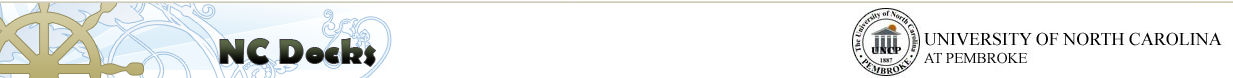 BraveDOCKS, the UNCP Institutional RepositoryDigital Online Collection of Knowledge and ScholarshipMary Livermore LibraryUniversity of North Carolina Pembroke